Placement of Pseudomonas sp. DSMZ13134 around NH4+-based fertilizer depots in maize stimulates root exploitation of the fertilizer depot in soilNkebiwe P M 1, Weinmann M2, Weber N2, Neumann G2, Müller T 1SummaryPlant P-acquisition from soil can be improved by rhizosphere acidification induced by exudation of protons or organic acids in neutral to alkaline soils, increased root growth and plant growth-promoting microorganisms (PGPMs). Our objective was to investigate the effect of stabilized NH4+-fertilizer placed as a subsoil depot and PGPM inoculated in and around the NH4+-depot zone on root growth, rhizosphere pH, root-colonization by PGPM around the NH4+-depot-zone, shoot N and P content, and yield. The test crop was maize (Zea mays L.). At 8 weeks after sowing on an alkaline low-P soil contained in rhizoboxes, higher root length density, lower rhizosphere pH and higher Pseudomonas sp. colonization rate was observed in the NH4+-depot zone in comparison to the corresponding soil zone in controls supplied homogenously with NO3-. Shoot N and P in plants fertilized __________________________________1 Fertilisation and Soil Matter Dynamics (340 i) 2Nutritional Crop Physiology (340 h)           University of Hohenheim, Fruwirthstraße 20, 70599 Stuttgart, Germany                                        Email: Mehdi.Nkebiwe@uni-hohenheim.de with N as an NH4+-depot was higher than those in plants fertilized homogenously with NO3-. There was no difference in shoot weight and there was no PGPM effect on shoot growth.In two field experiments (2014 and 2015) on a neutral silt loam with moderate P availability, root length density was higher in the NH4+-depot-side of maize rows compared to opposite sides without an NH4+-depot, irrespective of PGPM treatment. In 2014 only, inoculation of Pseudomonas sp. PRORADIX DSMZ13134 led to doubling of root length density in the NH4+-depot zone. This indicated improved root exploitation of the fertilizer depot induced by PGPM inoculation under field conditions. This effect could not be reproduced in 2015 possibly due to severe drought stress. Yield of grain (2014) and silage (2015) were neither affected by placement of subsoil NH4+-depot nor inoculation with PGPMs, likely due to moderate to optimal initial levels of N and P in the field sites.Keywords: Fertilizer placement, Ammonium-depot, Root growth, P mobilization, PGPM, P-solubilizing bacteriaBackgroundLow plant-availability of P is commonly a limiting factor in many crop production systems1. Subsurface placement of NH4+-based fertilizers as a depot in soil induces intense localized root growth and rhizosphere acidification2 around the depot, which together enhance plant P-acquisition in neutral to alkaline soils. The rhizosphere „hotspot“ with dense rooting and high levels of root exudates created around such an NH4+-depot may enhance root colonization by plant growth-promoting microorganisms (PGPMs), which in turn promote further root growth3, mineralization and solubilization of nutrients such as P4 and mycorrhization5. Using maize (Zea mays L.) as test crop, our objective was to investigate the effect of N fertilization as a subsurface NH4+-depot and inoculation of the most promising PGPMs (based on previous plating tests for P-solubilization and NH4+-tolerance) on root growth, rhizosphere pH, PGPM colonization, yield and shoot N and P content.Materials und MethodsRhizobox: We cultivated maize (Zea mays L. var Colisee, KWS, Germany) under adequate supply of N (150 mg), P (100 mg), K (150 mg) (each per kg soil D.M), micronutrients and H2O (60 % max. WHC). The substrate was based on 80 % low-P loess subsoil (PCAL, 5 mg kg-1; pH (CaCl2), 7.6) and 20 % quartz sand (0.6-1.2 mm Ø) by weight. Treatments included combinations of two N levels (Homogenous application of CaNO3 and Placement of concentrated (NH4)2SO4, fertilizer6 stabilized with 3,4-Dimethylpyrazole phosphate (3,4-DMPP)7, 64 mg N ml-1, 5 X 5 cm to the side and below the maize seed) and two PGPM levels (No inoculation and inoculation with Pseudomonas sp. PRORADIX DSMZ13134 (Sourcon Padena, Tübingen, Germany) at the rate 2 x 106 CFUs g-1 soil D.M. around the NH4+-depot zone or corresponding soil zone in NO3- treatments). There were 4 replicates per treatment arranged in a completely randomized design (16 h light at 25°C and 8 h. darkness, 18 °C). Rhizobox dimension was 40 X 20 X 2 cm (H x W x D).Field: In 2014 and 2015, we cultivated maize (Zea mays L. var Colisee) on soil with moderate P availability at the research station of the University of Hohenheim, Ihinger Hof, Renningen, Germany (48°44'42.3"N 8°55'26.7"E; 475 m above sea level; 688 mm av. annual rainfall; 8.8 °C mean annual daily temperature, 2014: luvisol and cambisol, 24-28 % clay, 67-72 % silt, 4-5 % sand, pH (CaCl2) 6.9, Corg, 1 %, Nmin, 38 kg ha-1; PCAL, 120 mg kg-1; 2015: luvisol and cambisol, silty loam, pH 7.1, Nmin, 61 kg ha-1.NH4+-depot was made by placing concentrated (NH4)2SO4 + 3,4-DMPP (Novatec®solub 21, Compo Expert, Münster, Germany) dissolved in water (2014, 64 mg N ml-1; 2015, 62.7 mg N ml-1) or in  pig liquid manure (0.07 % N) (2014 only, 64 mg N ml-1) at a soil depth of 10 cm midway between maize rows in alternating inter-row spaces (6 rows per plot, 75 cm inter-row distance). The rate was 135 kg N ha-1 (2014) and 100 kg N ha-1 (2015).In 2014, applied PGPMs included: 1.) Trichoderma harzianum T-22 (Koppert B.V., The Netherlands); 2.) Penicillium sp. Biological Fertilizer DC (Bayer Crop Science, Germany); 3.) Pseudomonas sp. PRORADIX DSMZ13134; 4.) Rifampicin-resistant Bacillus amyloliquefaciens FZB 42-RIF (ABiTEP GmbH, Berlin, Germany). A suspension of PGPM in water was broadcast at a rate 1x106 CFU g-1 soil D.M. and immediately incorporated (10 cm) before sowing. PGPM was applied again by banding a water-suspension on the crop row at 2-3 leaf stage. In 2015 only, PGPMs 3 and 4 above were applied (CFUs g-1 soil D.M.) using the following techniques: Broadcast/incorporation (1x106), Below seed placement of inoculated pumice stones (0.13x106) and Seed treatment (0.0008x106) before seeding. At sowing in May, starter fertilizer as mono-ammonium phosphate in 2014 (17 kg N, 35 kg P ha-1) or di-ammonium phosphate in 2015 (29 kg N, 32 kg P ha-1) was placed 5 X 5 cm to the side and below the seed row. Plot sizes were 4.5 m x 9 m = 40.5 m² (2014) and 4.5 m x 13 m = 58.5 m² (2015). Cumulative Apr. - Aug. rainfall was 447 mm (2014) and 279 mm (2015).In the rhizobox experiment, rhizosphere pH was measured using antimony micro-electrodes8. Soil cores were bored out, washed and roots were scanned and analyzed using WinRhizo Pro (Regent Instruments Inc.). PGPM root-colonization was measured by extraction of roots with 1% proteose-peptone solution and plating of sequentially diluted extracts on selective nutrient agar. Shoot N and P concentration were measured using CN elemental analyzer and molybdate-vanadate method9 respectively.Results and discussionIn rhizoboxes at 8 weeks after sowing (WAS), there was higher root length density (RLD) (Fig. 1); lower root surface pH (Fig. 2) and higher colonization by Pseudomonas sp. (Fig. 3) around the NH4+-depot soil-zone compared to the corresponding soil zone in NO3- treatments. Improved establishment of inoculated PGPM was due to increased RLD and likely high levels of root exudates around the fertilizer depot zone. Maize shoots from NH4+ treatments had higher contents of N and P than those from NO3- treatments (Tab. 1). Shoot weights were the same and there was no effect of the inoculated PGPM. Increased RLD and rhizosphere acidification contributed to improve N and P uptake.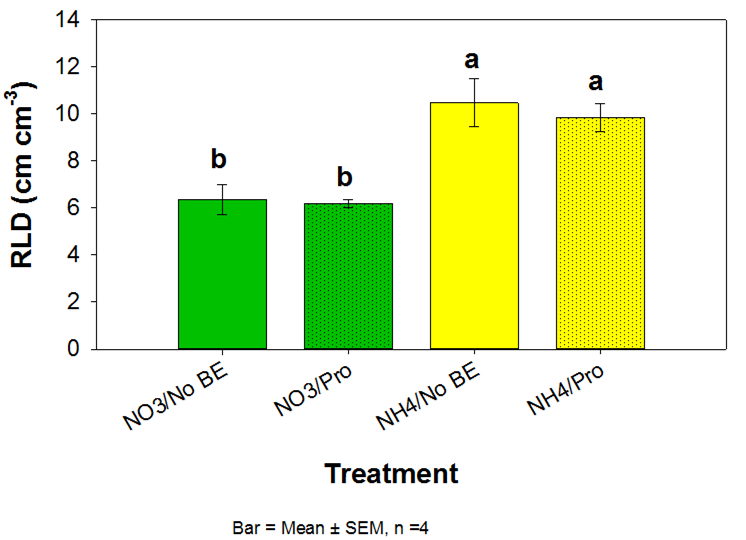 Fig. 1: Root length density (RLD) increased within the soil section 8 cm around the NH4+-depot. Bio-effector had no effect on RLD. (NO3 = CaNO3 mixed, NH4 = (NH4)2SO4 depot, No BE = Not inoculated, Pro = inoculated with Pseudomonas sp.)  Fig. 2: Root surface pH strongly decreased 8 cm around NH4+-depots. 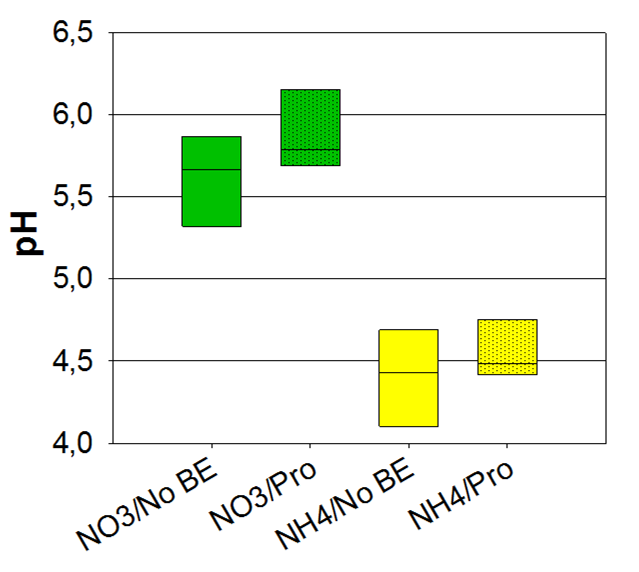 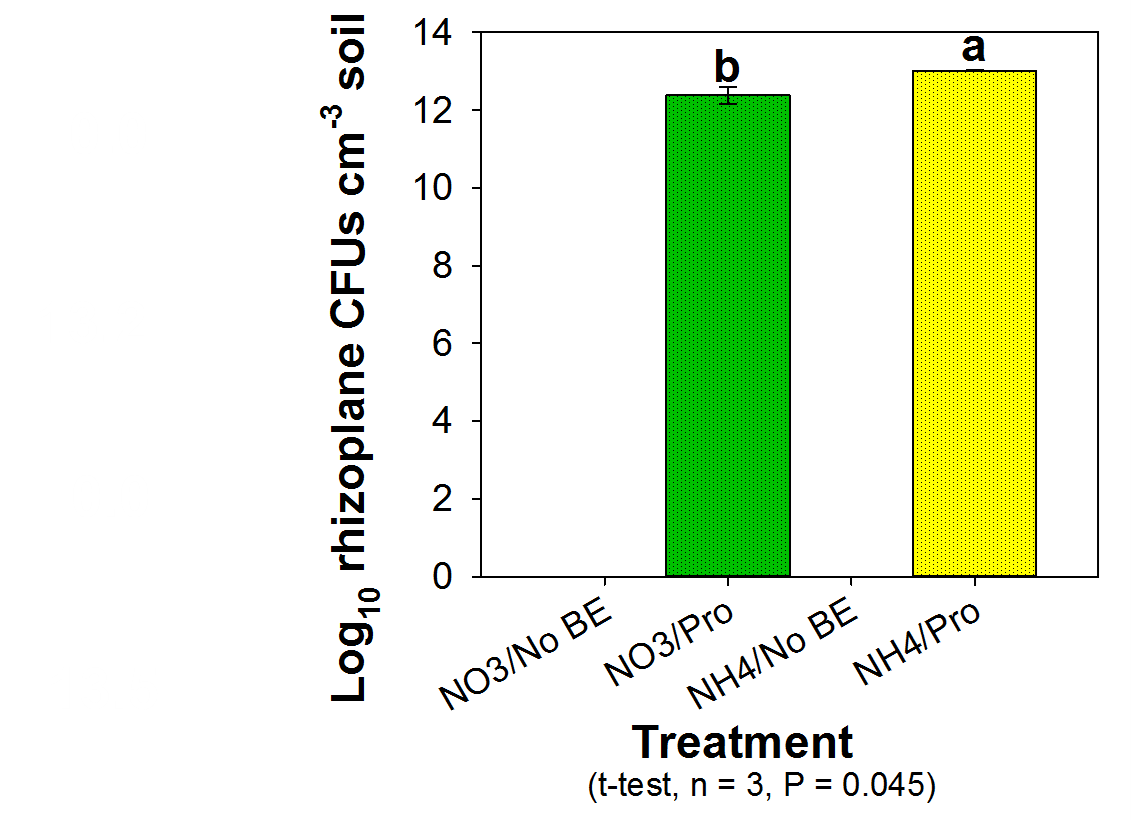  Fig.3: Higher rhizoplane Pseudomonas sp. density in NH4+-depot soil than in NO3- soil. 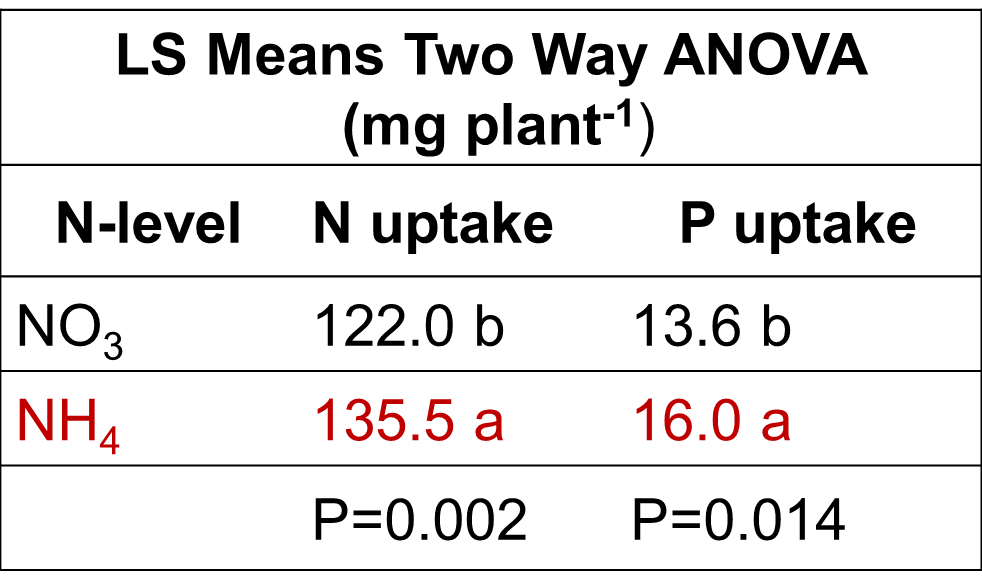 Tab. 1: NH4+placement as a depot led to higher N and P uptake than homogenous supply of NO3-. PGPM had no effect.In the field experiments, root length density (RLD) was doubled on the side of maize rows with the NH4+-depot in comparison to the opposite side without. In 2014 only, RLD in the NH4+-depot-zone was higher with inoculation of Pseudomonas sp. PRORADIX DSMZ13134 than without (Fig. 4a. & 4b.). This was probably due to severe drought in 2015. Inoculation of PGPM and inoculation technique did not affect grain yield (2014) and silage yield (2015). Nevertheless, Pseudomonas sp. PRORADIX DSMZ13134 (2014) and Bacillus amyloliquefaciens FZB 42-RIF (2015) was recovered from plant root samples, confirming root colonization. The root colonization rate of the Bacillus was proportional to the inoculation rate (Fig. 5).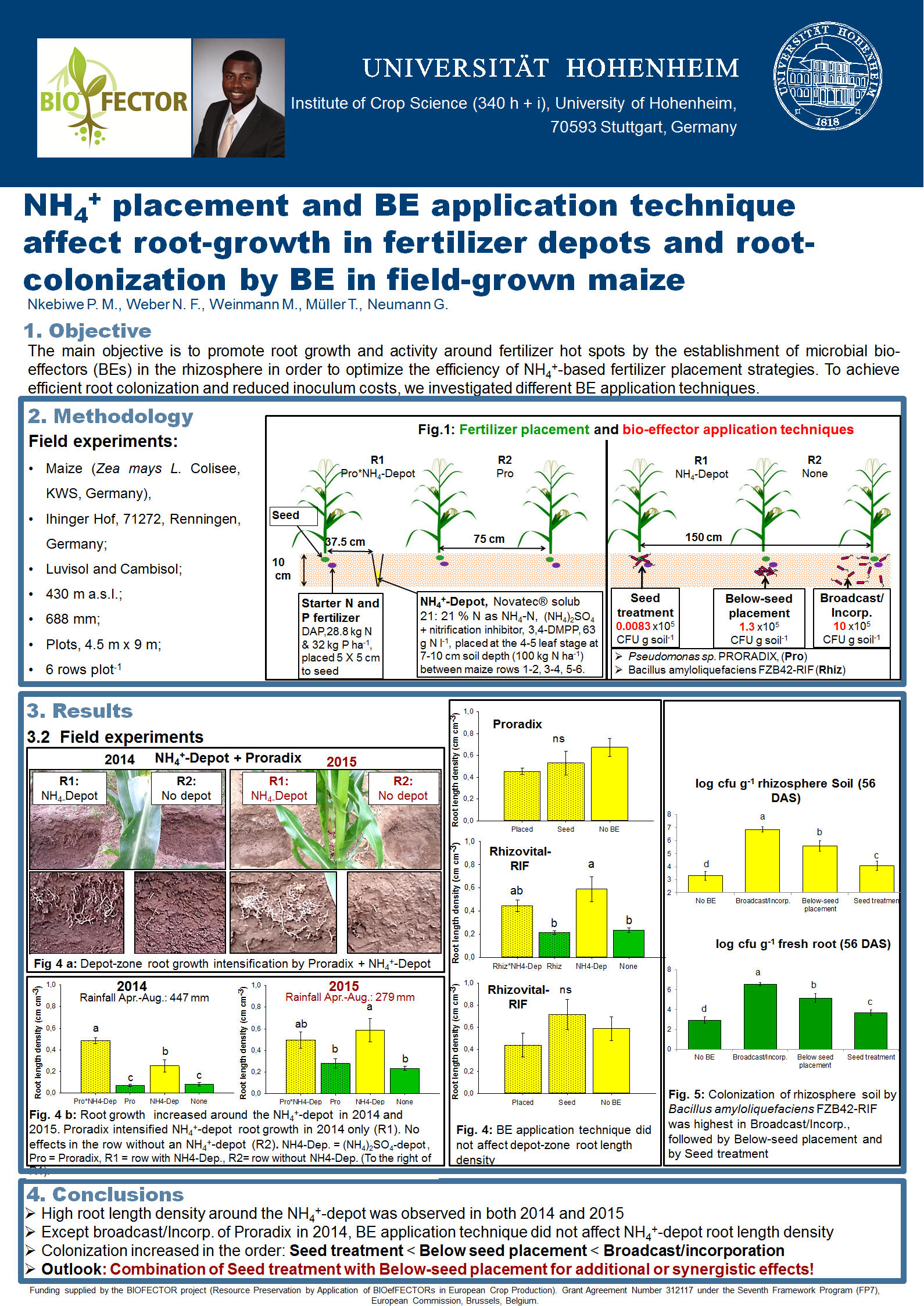 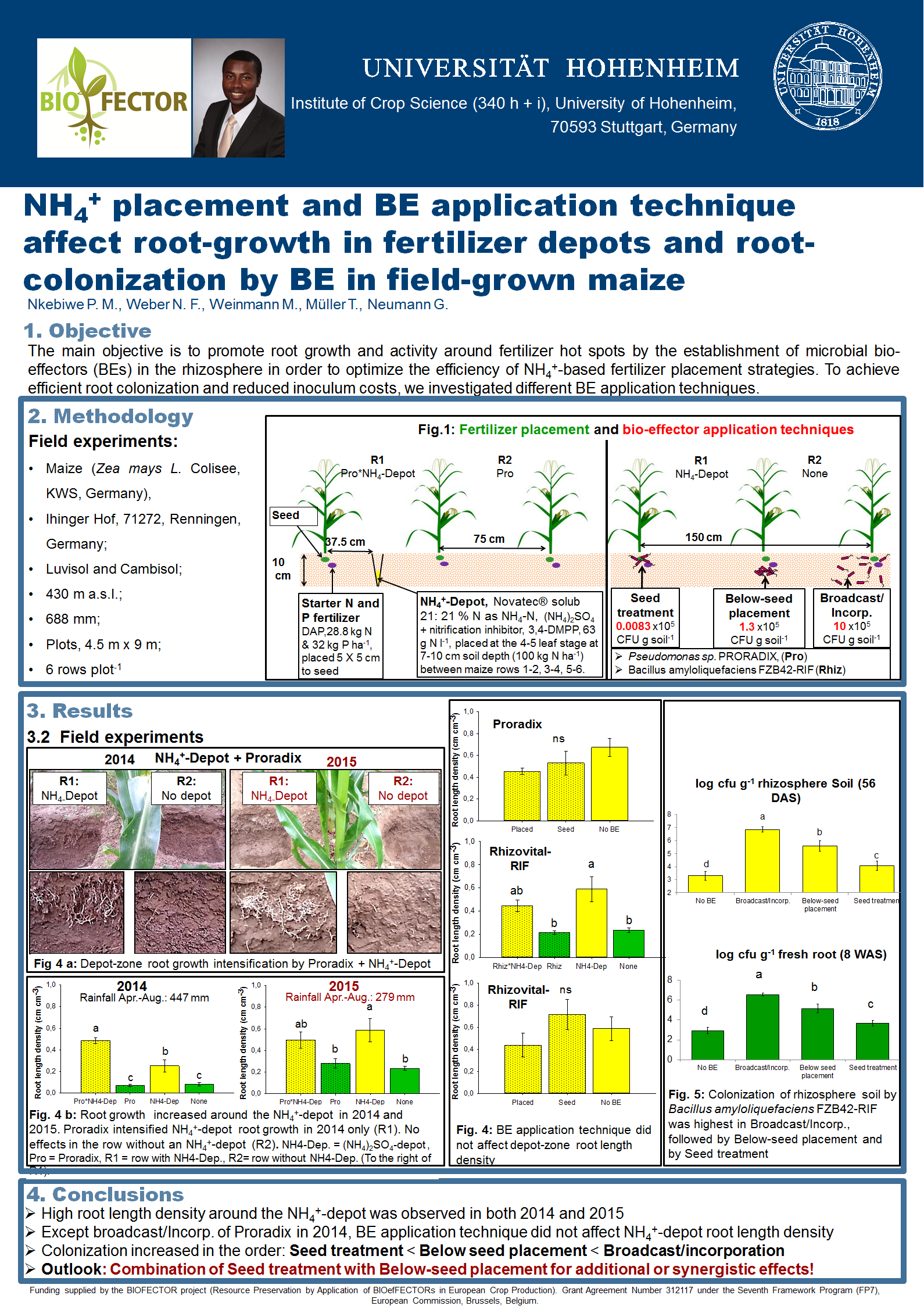 Fig. 5: Colonization of rhizosphere soil by Bacillus amyloliquefaciens FZB42-RIF was highest in Broadcast/Incorporation followed by Below-seed placement and then by Seed treatment.ConclusionSubsoil placement of NH4+ fertilizers induces the formation of rhizosphere „hotspots“ with intense rooting and rhizosphere acidification which promotes N and P uptake. Inoculating soil zones around NH4+-based fertilizer depots with root growth-stimulating and/or P-solubilizing microorganisms may intensify rhizosphere processes and improve root exploitation of fertilizer depots.References1Hinsinger, P. (2001): Bioavailability of soil inorganic P in the rhizosphere as affected by root-induced chemical changes: a review. Plant Soil 237, 173–195.2 Jing, J., Rui, Y., Zhang, F., Rengel, Z., Shen, J. (2010): Localized application of phosphorus and ammonium improves growth of maize seedlings by stimulating root proliferation and rhizosphere acidification. Field Crop. Res. 119, 355–364.3 Mohite, B. (2013): Isolation and characterization of indole acetic acid (IAA) producing bacteria from rhizospheric soil and its effect on plant growth. J. soil sci. plant nutr. 13, 638–6494 Vassilev, N., Vassileva, M., Nikolaeva, I. (2006): Simultaneous P-solubilizing and biocontrol activity of microorganisms: potentials and future trends. Appl. Microbiol. Biot. 71, 137–144.5 Richardson, A. E., Barea, J.-M., McNeill, A. M., Prigent-Combaret, C. (2009): Acquisition of phosphorus and nitrogen in the rhizosphere and plant growth promotion by microorganisms. Plant Soil 321, 305–339.6Sommer, K. (2005): CULTAN-Düngung: Physiologisch, ökologisch, ökonomisch optimiertes Düngungsverfahren für Ackerkulturen, Grünland, Gemüse, Zierpflanzen und Obstgehölze Verlag Th. Mann, Gelsenkirchen-Buer, Germany.7Zerulla, W., Barth, T., Dressel, J., Erhardt, K., Horchler von Locquenghien, K., Pasda, G., Rädle, M., Wissemeier, A. (2001): 3,4-Dimethylpyrazole phosphate (DMPP) - a new nitrification inhibitor for agriculture and horticulture. Biol. Fert. Soils 34, 79–84.9Schaller, G., Fischer, W. R. (1985): pH-Änderungen in der Rhizosphäre von Mais- und Erdnußwurzeln. Z. Pflanzenernaehr. Bodenk. 148, 306–3209Gericke, S., Kurmies, B. (1952): Colorimetrische Bestimmung der Phosphorsäure mit Vanadat-Molybdat. Z. Anal. Chem. 137, 15-22 AcknowledgmentThis study was funded by the European Community's Seventh Framework Program (FP7/2007-2013) under grant agreement n° 312117 (BIOFECTOR).Tagungsbeitrag (Poster):Jahrestagung der DBG - Kommission II, Nährstoffe in BödenTitel der Tagung: Unsere Böden - Unser LebenVeranstalter: DBG, 05. – 10. Sep. 2015, MünchenBerichte der DBGhttp://www.dbges.de